FORMATO DE EVALUACIÓN DEL DESEMPEÑO DE ALUMNO BECARIO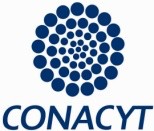 Actividades realizadas (cuestionar al alumno sobre la trayectoria y elegir una opción):Comentarios sobre la evaluación:Señale cuál es el porcentaje de avance de la tesis  o  proyecto:  %  (recomendamos  contextualizar presentación en defensa de trabajo con documento escrito de avance para la evaluación en este apartado)Con base en las respuestas anteriores y en el Art. 24 del Reglamento de Becas sobre suspensión, cancelación y conclusión de la beca, ¿Recomienda continuar, suspender o cancelar la beca? Indique causales:Nombre y firma del director o asesorDr. José Antonio Orizaga TrejoVo. Bo. del coordinador académico de posgradoFecha de evaluación:	 	/ 	/ 20 	dd	mm aaaac.c.p Comité Tutorial (preferente escaneada con nombre y firma del evaluador)c.c.p. expediente alumnoNombre del becario:Apellido Paterno	Apellido Materno	NombresNombre del becario:Apellido Paterno	Apellido Materno	NombresNombre del becario:Apellido Paterno	Apellido Materno	NombresGrado:  	Nombre del director o asesor:Nombre del director o asesor:Nombre del director o asesor:Nombre del director o asesor:Nombre de la tesis o proyectoNombre de la tesis o proyectoNombre de la tesis o proyectoNombre de la tesis o proyectoPeríodo académico del informe:de:    /   / 	   dd/ mm/ aaaaa: 		/ 	/	 dd/mm / aaaaa: 		/ 	/	 dd/mm / aaaaFavor de evaluar los siguientes criterios:Excelente/completamente seguroBueno/seguroSuficiente/casi seguroNo satisfactorio/No es seguroDesempeño académicoCumplimiento del plan de estudiosObtención del grado dentro del tiempo oficial del plan de estudios